Table S1. Sample size, location information, and ADMIXTURE cluster information for each collection site.1 ADMIXTURE clustersTable S2. Analysis of molecular variance (AMOVA) results among and within the population in the six samples and the sub-population, as derived from the ADMIXTURE analysis.1 df, degree of freedom; SS, sum of squares; MS, mean squares; Est. Var., estimates of variance; %, percent of varianceTable S3. Pairwise Fst values for the Centella asiatica samples analyzed in this study.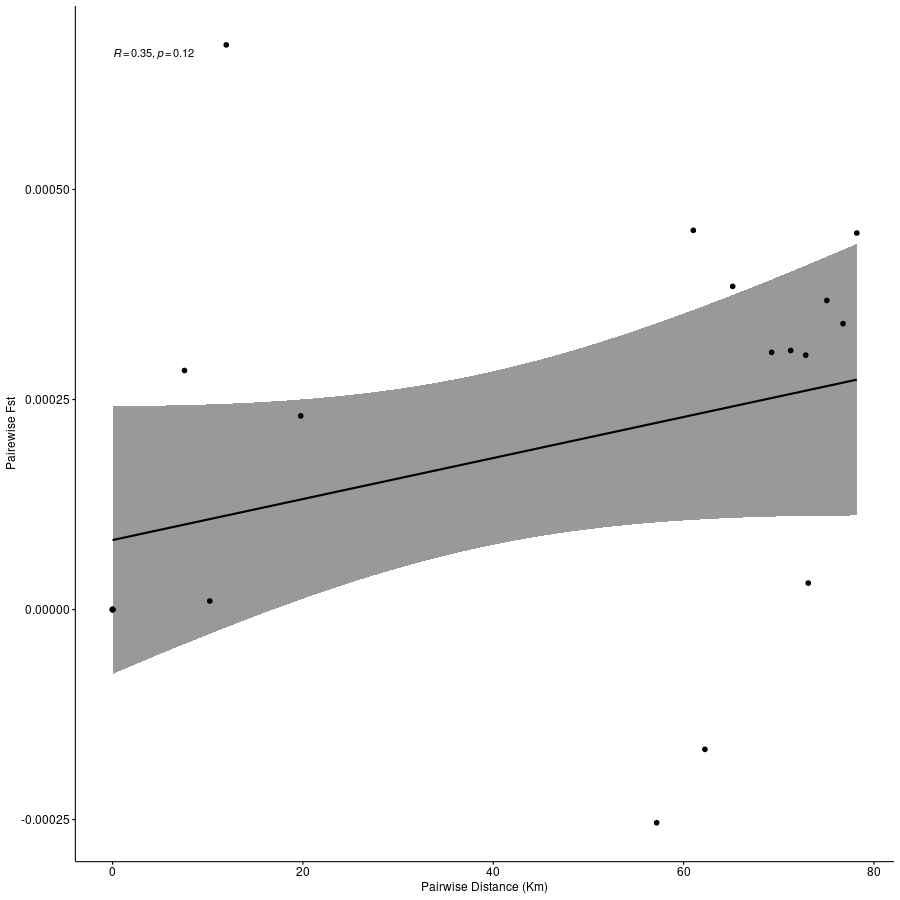 Figure S1. Isolation-by-distance (IBD) patterns for Centella asiatica determined using the Mantel test. The regression of the standardized genetic differentiation Fst vs. the geographic distance (km) is not significant.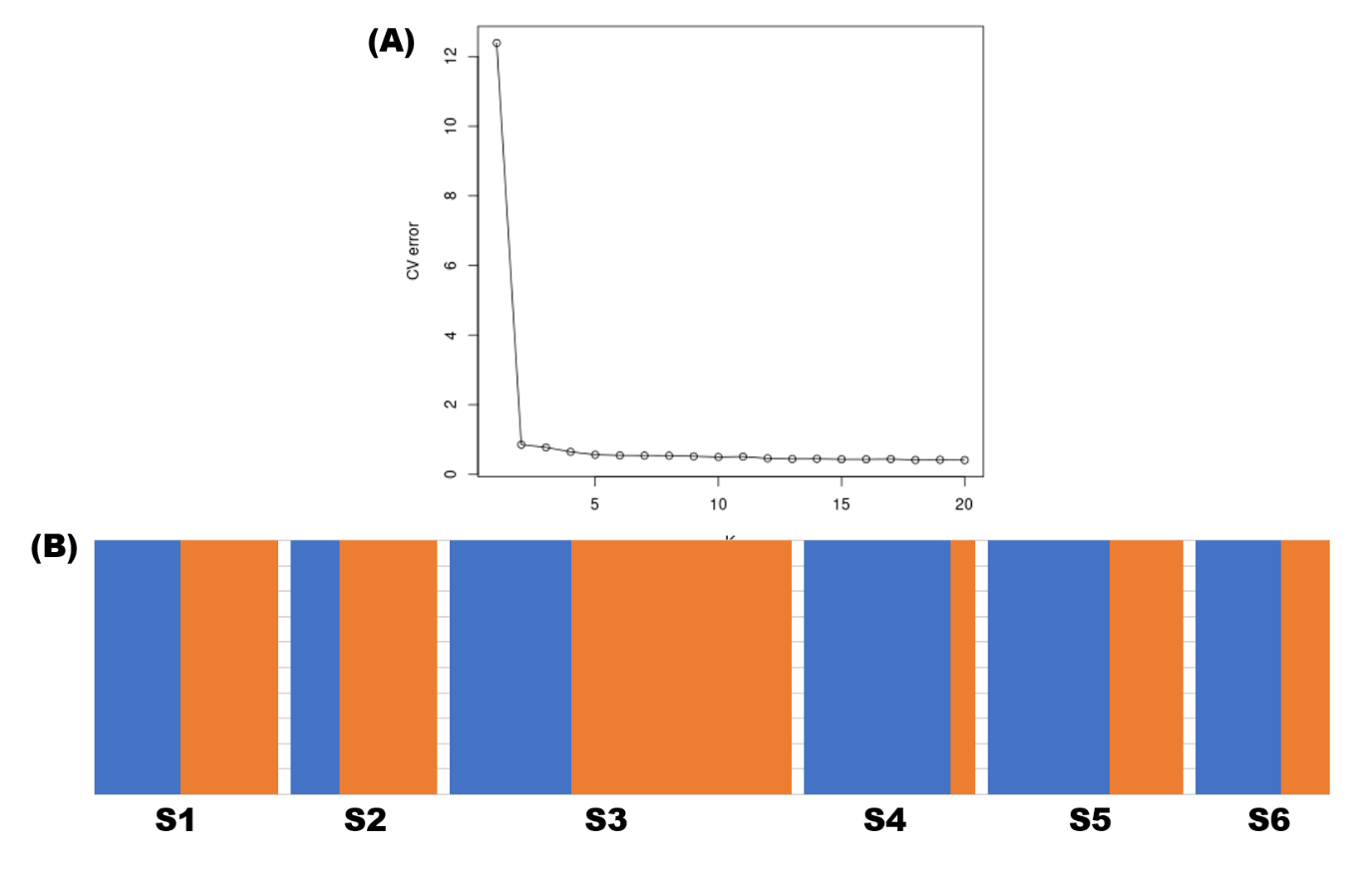 Figure S2. Genetic admixture of the Centella asiatica samples analyzed in this study. (A) Optimal clusters as determined using the Bayesian information criterion (BIC). The optimal K value for admixture is two based on 10 replicates of K 1–20, determined using a cross-validation method. (B) Bar plots of the membership probabilities at K = 2.SiteNo. samplesLatitudeLongitudeK11K2S11534.38444126.796778S21234.33806125.999448S32834.83861126.14361018S41434.84528126.255122S51634.9365126.3241106S61134.28389126.049474DfSSMSEst. Var.%PhiPTp valueCollection
SiteAmong population5659.7131.90.70.600.00560.04Collection
SiteWithin population9010913.1121.3121.399.40Collection
SiteTotal9511572.8121.8121.9100.00ADMIXTUREAmong population5659.7131.90.70.560.00560.03ADMIXTUREWithin population9010913.1121.3121.399.44ADMIXTURETotal9511572.8121.8121.9100.00S1S2S3S4S5S20.000031S30.000448-0.00025S40.0003080.0004510.00001S50.0003680.0003030.000230.000672S60.0003060.000284-0.000170.0003850.00034